Тема: «Wunsche und Träume»Фонетична розминка за підручником: Buscha A., Szita S. Begegnungen A2+. Leipzig: Schubert-Verlag, 2006. 238 S. впр. А16 стор.75Актуалізація опорного лексичного матеріалу: (Buscha A., Szita S. Begegnungen A2+. Leipzig: Schubert-Verlag, 2006. 238 S.) В2 стор.84 (усно: читати і перекладати).Виконання вправ на розвиток мовно-комунікативної компетентності: впр. В4 стор.85; впр. В6 стор. 86 (усно). Формування лексико-граматичних навичок та умінь: die Verben im Perfekt А38, А39 стор.83; впр. В5 стор.86 (письмово) + Konditionalsatze mit wenn.Формування мовленнєвої компетентності: В1стор. 84 (усно), В3 стор. 85 (письмово).Домашнє завдання: Buscha A., Szita S. Begegnungen A2+. Leipzig: Schubert-Verlag, 2006. 238 S.Впр. С2, С1, С3 стор. 87 (письмово).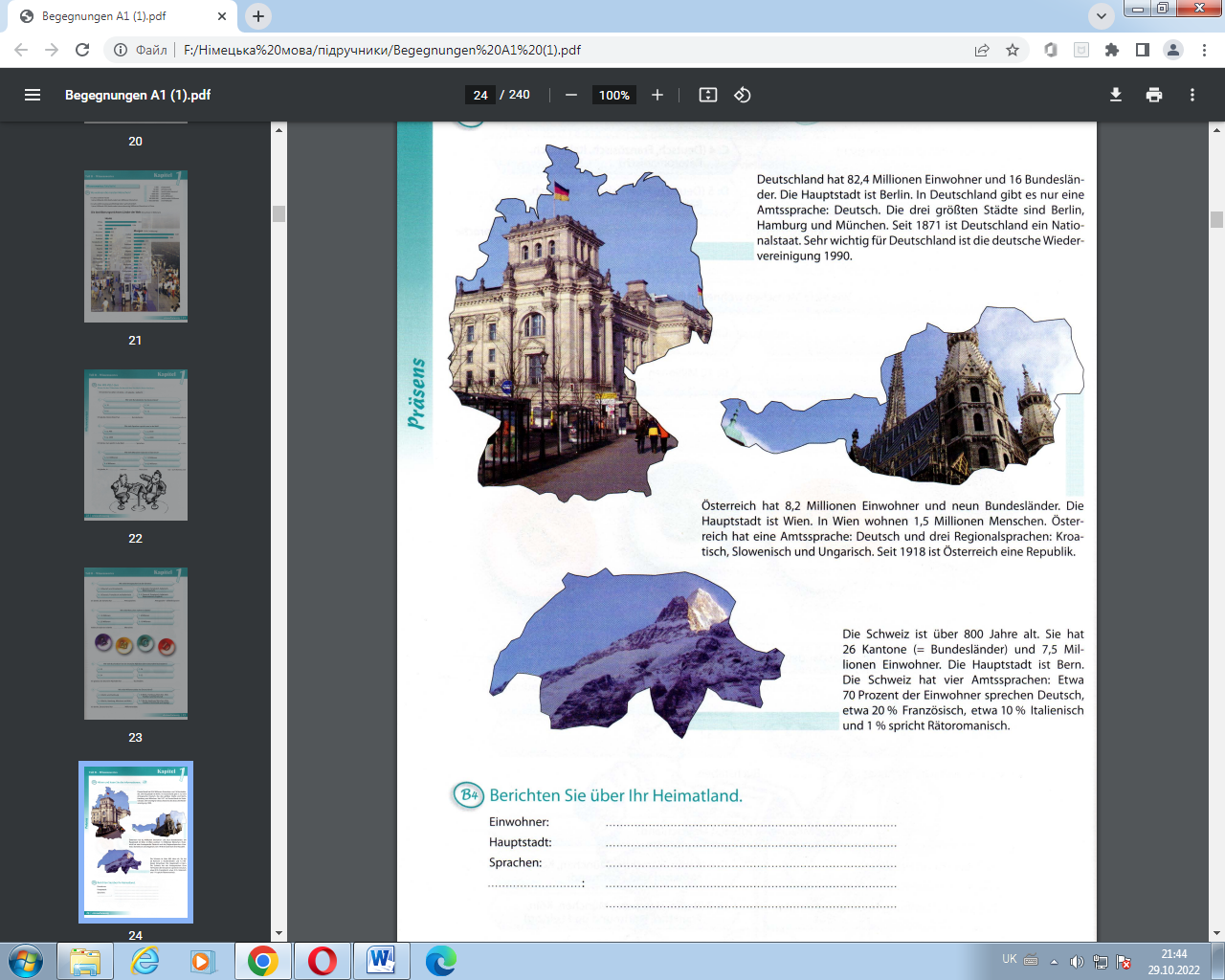 